Открытый урок столярного дела в 7 классена школьном этапе конкурса «Учитель года- 2017»в МБОУ «Майкорская ОШИ для обучающихся с ОВЗ»Учитель Якимов Егор ВладимировичТема: "Фугование кромок делянок". 23.11.2017 г
Материалы и оборудование: компьютер, раздаточный материал, образец, столярные инструменты, столярный верстак. 
Основные термины: фугование, делянка. 
Цель: Закрепление у учащихся умения фугования кромок делянок полуфуганком. 
Задачи: 
Образовательные: 
Закрепить усвоенные знания по теме «Фугование». 
Коррекционно - развивающие: 
Коррекция зрительного восприятия через специальные упражнения. 
Воспитательные: 
Воспитывать трудолюбие ,терпение, самоконтроль. 
Тип урока – Закрепление изучаемого материала. 
Формы и методы: объяснение, беседа, рассказ, использование интерактивной доски, работа с наглядными пособиями. 
Психологические особенности возраста: 
дети с ограниченными возможностями здоровья: уровень интеллектуального развития не соответствует паспортному возрасту. 
Все психические процессы: восприятие, внимание, память нарушены. 
Эмоционально-волевая сфера нарушена. 
Предварительная подготовка: оформление класса, подготовка презентации и раздаточного материала, инструментов 
1. Организационный момент. 
2. Этап психологической подготовки учащихся. 
Цель: Психологически подготовить учащихся к общению на учебном занятии. 
Учитель: - Здравствуйте дети и присутствующие, я очень рад видеть вас сегодня на уроке! Надеюсь, что у всех сегодня хорошее настроение и вы готовы к работе. Начинаем наш урок. 
(Рапорт дежурного.  Дети садятся за парты.) 
3. Этап подготовки к активному и сознательному усвоению знаний. 
4. Этап закрепления знаний. 
Учитель: - Предлагаю вам выполнить задание, чтобы узнать какое поручение дала нам директор школы. Перед вами разрезные картинки. Ваша задача: собрать и сказать что у вас получилось. Молодцы. Это столик под цветок. 
Мы будем изготавливать его постепенно. Первая деталь - крышка стола. И чтобы понять с какой операции нам начать работу, выполните упражнение на тренажере. Внимание на экран. 

Учитель: - Прочитайте определение и скажите: о какой операции здесь идет речь. 
Ваша задача набрать это слово из букв. 
Если вы нажимаете на неверную букву, она мигает, а если верно то она появится в загаданном слове. (Дети отгадывают слово, набирая его на тренажере). 
Итак, первое слово - «фугование». (Учитель вывешивает слово на доске). 
Учитель: - Давайте повторим, что такое «фугование». (Учитель и ученики повторяют определение, на слайде). 
Переходим к следующему слайду и слову. 

Учитель читает задание и затем вывешивает второе слово «кромка» на доске) 
Учитель: - Теперь переходим к третьему слову. 
( читает задание). 

Третье слово – «делянка». 
(Учитель вывешивает третье слово на доске). 

Учитель: - Итак, тема нашего урока: «Фугование кромок делянок». 
Давайте запишем число, тему в тетрадь. 
Сегодня на уроке мы будем закреплять знания о фуговании. 
Как вы уже определили фугование – это более точное выравнивание деревянных длинных поверхностей. 

Посмотрите на фотографии 2-х инструментов. 
  
Подумайте и скажите с помощью какого инструмента выполняется операция «фугование» и почему? 

полуфуганок 

рубанок 

Вопросы учителя: - Почему не подходит рубанок? (ответы обучающихся) 
Какова длина колодки у полуфуганка? 

Следующее задание. Устройство полуфуганка. 

Учитель: - Внимательно прочитайте вопрос на тренажере. "-Из каких частей состоит полуфуганок?" 
Для ответа нажмите на кнопку слева. При правильном ответе, кнопка окрашивается в синий цвет и появляется картинка. 
Если ответ неверный, кнопка меняет цвет на красный , а картинка не появляется. 
(Ответ: Дети выбирают правильное фото и объясняют, что полуфуганок предназначен для строгания и выравнивания длинных поверхностей, а рубанок-для коротких). 

Учитель: - Итак, полуфуганок состоит из: ножа, колодки, ручки, пяточка, клина. 
Учитель и ученики подходят к верстаку. 

Кто сможет показать как настраивать полуфуганок для работы? (выходит ученик, показывает) 

Следующий вопрос: 
Как нужно правильно работать полуфуганком, чтобы получить ровную, гладкую поверхность? 
Кто сможет объяснить и показать? (показ на инструменте) 

Вопрос учителя: - С помощью чего можно контролировать поверхность заготовки, которую мы строгаем? 
(Ответ учеников: линейки , угольника, уровня если ничего нет то самим полуфуганком) 
 
Учитель: - Прежде чем приступить к строганию мы должны вспомнить правила техники безопасности. 

Техника безопасности при работе с полуфуганком: 
1. Переносить инструменты с места на место только в опущенной руке. 
2. Инструмент на верстаке хранят только в лотке, подошвой вниз. 
3. Разборку, сборку и настройку полуфуганка можно проводить лишь над верстаком. 
4. Строгать деталь можно только вдоль верстака. 
5. После работы полуфуганки очистить от стружки, уложить на хранение в специально отведённое для них место на высоте не более 1 м от пола. При хранении лезвие инструментов не должно выступать из подошвы. 

Учитель: - Перед тем, как перейти к практической части нашего урока , проведем физкультминутку. 
ФИЗКУЛЬТМИНУТКА ДЛЯ СНЯТИЯ УТОМЛЕНИЯ 
С ПЛЕЧЕВОГО ПОЯСА И РУК 
I. И. п. – стоя, руки на поясе. 
1 – правую руку вперед, левую вверх; 
2 – переменить положение рук. Повторить 3–4 раза, затем расслабленно опустить вниз и потрясти кистями, голову наклонить вперед. Затем повторить еще 2раза. Темп средний. 
II. И. п. – стоя или сидя, кисти тыльной стороной на поясе. 
1–2 – свести локти вперед, голову наклонить вперед; 
3–4 – локти назад, прогнуться. Повторить 5–6 раз, затем руки вниз и потрясти ими расслабленно. Темп медленный. 
III. И. п. – сидя, руки вверх. 
1 – сжать кисти в кулак; 
2 – разжать кисти. Повторить 6–8 раз, затем руки расслабленно опустить вниз и потрясти кистями. 
5. Практическая часть. 
Учитель: - Приступаем к практической части урока. Начнем фуговать кромки делянок для нашего будущего столика. 

Вы будете работать в парах, помогать друг другу. 

6. Итог. Рефлексия. 
Выставление оценок и уборка мастерской. 
Учитель: - Давайте подведем итог нашего урока. 
- Напомните мне тему сегодняшнего урока. 
- С помощью чего мы выполняем операцию «фугование»? 
- Что вам понравилось на уроке? 
(Учитель выставляет оценки). 
Спасибо за работу. Урок окончен. 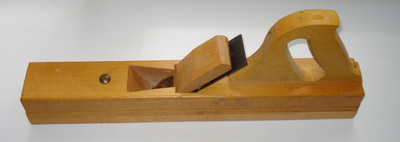 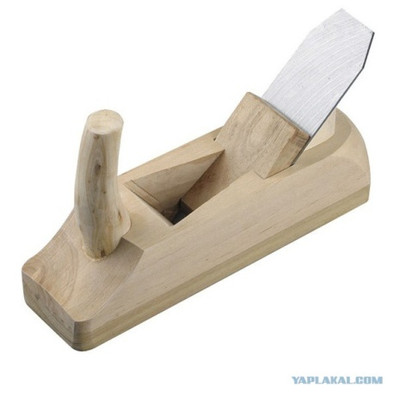 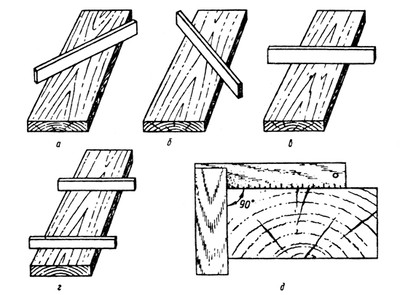 